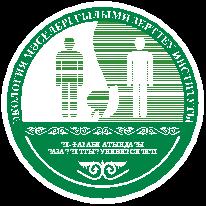 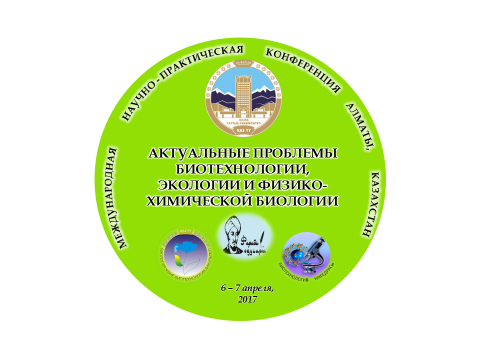 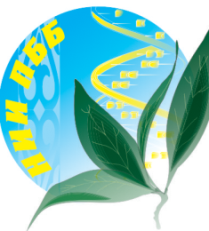 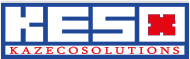 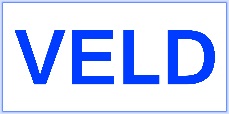 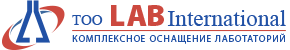 AL-FARABI KAZAKH NATIONAL UNIVERSITY FIRST INFORMATION LETTERINTERNATIONAL SCIENTIFIC-PRACTICAL CONFERENCE"MODERN PROBLEMS OF BIOTECHNOLOGY, ECOLOGY AND PHYSICO-CHEMICAL BIOLOGY"within the IV International Farabi readings6 – 7 April 2017, Almaty, KazakhstanDear colleagues!      We invite you to take part in the international scientific-practical conference "Modern problems of biotechnology, ecology and physico-chemical biology" dedicated to the 90th anniversary of doctor of biological sciences, professor,  academician of National Academy of Natural Sciences, High School Academy of the Republic of Kazakhstan Maiya Khazhetdinovna Shigaeva, which will be held on 6-7 April 2017 at the faculty of biology and biotechnology.                        Looking forward to see you at the conference!Organizing committee  Correspondence adress: 050040, Almaty, al-Farabi Avenue 71, Faculty of biology and biotechnology (the conference "Modern problems of biotechnology, ecology and physico-chemical biology"). Phone: 8 (727)377-33-34 (internal: 12-12) or mobile: 8-705-448-98-62. The main goals and objectives of the conference - assessment of the current position of microbiological and biotechnological research in medicine, ecology, food industry, agriculture and their practical application, in Kazakhstan and abroad ; new technologies of production of medicines and diagnostics; nanotechnology, bioinformatics, genetic engineering, actual problems of biomedicine, diversity and functioning of ecosystems at different levels of the organization; establishing of contacts between scientists from near and far abroad and getting the opportunity to gain an objective view of the latest domestic and foreign achievements in the field of biotechnology, microbiology, ecology and physico-chemical biology.In the program of the international scientific-practical conference reports will be presented in the following areas:Section 1. Problems of applied biotechnology Section 2. Nanotechnology and bioinformaticsSection 3. Modern problems of biomedicine and biophysics Section 4. Ecology and resource saving Section 5. . Innovative teaching methods in biology and biotechnologyG-Global discussion platform based round-table – an Alternative bioenergy – an important factor in solving of economic and environmental problemsAbstracts should be sent to the organizing Committee by email: conferencebio2017@gmail.comConference official languages: Kazakh, Russian, English Presentation of the report: 1. Plenary report – 20 minutes 2. Oral report on the section – 10 minutes 3. The poster (poster presentation) For participation in conference due to March 1, 2017, following documents should be submitted: registration form and the text of the report (article) in electronic version as separate files in Word 2000-2007, only with the extension doc or rtf to e-mail: the theme of e-mail - Conference, the file should be named by the surname of the author. If there is no confirmation within three days, please, repeat online abstract submission and registration.REGISTRATION FORMRequirements to registration of thesesAll materials submitted for publication, should have both theoretical and practical value, and also match the theme of the chosen section. Only materials submitted in accordance with the following requirements will be accepted for publication:Title of thesis in capital letters, font Times New Roman, 14, typed in Microsoft Word text editor. Information about the author(s): The author's name, academic degree, name of organization, email address. The text of the thesis. The thesis should not exceed 500, font Times New Roman, 12.The formula should be presented in the MS equation 3.0 formula editor or MATH TYPE. Page margins should fit to the following values: • top - 25 mm, • bottom - 25 mm, • left and right –20 mm; Alignment: the whole text (with the title and subtitles) - to the left, without hyphenation.  The cost of publicationThe cost of publication of conference materials is 5000 tenge. Bank details for transfer are below. Nonresident participants of the conference should submit the copy of payment order in scanned form (in *jpg format by email. The cost of publication should be paid no later than 10 days only after getting the confirmation of receiving the materials. For payment in other currencies the cost of publication is $ 20 and can be paid during the conference. Bank account for transfers in tengeKZ 928560000004978705The Recipient Berzhanova Ramza ZhainabekovnaIIN 770528402637Bank account for juridical person RSE  «Al-Farabi Kazakh National University ME RKZip code: 050040Address: Almaty, Al-Farabi av 71BIN 990 140 00 11 54KBE 16JSC «Kazkommertsbank»IIK KZ10926180218G568004BIK KZKOKZKXPayment purpose: other services, an educational center is a "Biotechnologist"Bank details for transfer in USDКZ 928560000004978705Ramza BerzhanovaBeneficiary Bank:JSC Bank CenterCredit,Almaty, Kazakhstan, Swift: KCJBKZKXAlmaty BranchAfter payment of the registration fee, please send a scanned copy of the payment documentCONFERENCE ORGANIZING COMMITTEERepublic of Kazakhstan, 050038, Almaty, al-Farabi Ave. 71Tel: 8 705 448 98 62e-mail: conferencebio2017@gmail.comAuthors attention!The organizing Committee will conduct a thorough selection of abstracts for publication. The submitted material should be thoroughly checked and should not contain spelling, punctuation and stylistic errors. Materials that do not meet these requirements are not published and not returned. Authors are responsible for inaccuracies and omissions in the text of the articles.